Para qualquer informação em Português, por favor contacte o escritório da nossa paróquia: 732- 254-1800 linha 15.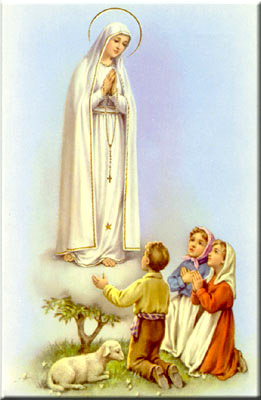 A secretaria Humbelina estará no escritório da paróquia para atender em Português, nas segundas-feiras e quartas-feiras, das 9:00 AM-3:00 PM e sextas-feiras das 9:00AM-2:00PM.Email: port.apostolatecorpuschristi@yahoo.com    --------------------------------------------------------------------------O WEBSITE DA NOSSA PAROQUIA: Para obter mais informações em Inglês e Português sobre os acontecimentos na nossa paróquia, também podemos consultar o website na internet. http://corpuschristisouthriver.org/pt/--------------------------------------------------------------------------GRUPOS E MINISTÉRIOS NA NOSSA COMUNIDADETodos somos convidados a participar e fazer parte destes grupos! Assim poderemos continuar a ser uma comunidade vibrante, mostrando o que há em nos’ de melhor para oferecer com a nossa diversidade e costumes diferentes. Tambem e’ um ótimo modo de cumprir os nossos deveres de evangelização! Neste boletim destacaremos o grupo da Irmandade de Fátima.A Irmandade de Fátima existe desde 1984 e atualmente conta com 18 membros activos. E’ um grupo importante para a divulgação da mensagem central de Nossa Senhora do Rosário de Fátima: Conversão, Penitencia, e oração. A Irmandade se reúne cada segundo domingo do mês antes da Missa as 11h para a reza do terço. A liturgia dessa Missa e’ coordenada pelos membros da Irmandade de Fátima, assim como as bonitas procissões de Maio e Outubro. Devemos honrar a Nossa Senhora como Mãe de Deus e que tanto nos ama! Quem se quiser inscrever como membro da Irmandade por favor entre em contacto com a Presidenta do grupo, Ceu’ Santos ou com a secretaria da Paroquia. Todos são convidados a ser membros da Irmandade de Nossa Senhora!--------------------------------------------------------------------------O escritório da Paroquia estera’ fechado na segunda-feira dia 9 de Outubro, Dia de Columbo. ------------------------------------------------------------------------------INTENÇÃO DO PAPA FRANCISCO PARA Outubro 2017:       Universal: Pelo mundo do trabalho, para que sejam assegurados a todos o respeito e a tutela dos direitos e seja dada aos desempregados a possibilidade de contribuírem para a edificação do bem comum. TRIDUO DE MISSAS, E PROCISSAO DAS VELAS, EM CELEBRAÇAO DOS 100 ANOS DE FÁTIMA E 300 ANOS DE APARECIDABrasil e Portugal estão unidos para a celebração dos dois Jubileus de suas devoções marianas mais populares: o centenário de Fátima e o tricentenário de Aparecida. Para se prepararmos para estes Jubileus, havera’ um Triduo de Missas  em honra de Nossa Senhora nos dias 11, 12, e 13 de Outubro as 7:30PM. Sabado dia 14 de Outubro havera’ a tradicional procissao das velas em honra de Nossa Senhora do Rosario de Fatima com a Missa a seguir.  Domingo dia 15 de Outubro as 11:30 AM havera’ a Missa para comemorar o tricentenario de N. Sra. Conceicao Aparecida. --------------------------------------------------------------------------ORAÇÃO PARCIAL FEITA PELO S. JOÃO PAULO II A’ NOSSA SENHORA EM 1984 Oh Imaculado Coração! Ajudai-nos a vencer a ameaça do mal, que se enraíza tão facilmente nos corações dos homens de hoje e que, nos seus efeitos incomensuráveis, pesa já sobre a vida presente e parece fechar os caminhos do futuro!-Da fome e da guerra, livrai-nos!-Da guerra nuclear, de uma autodestruição incalculável, e de toda a espécie de guerra, livrai-nos!-Dos pecados contra a vida do homem desde os seus primeiros instantes, livrai-nos!-Do ódio e do aviltamento da dignidade dos filhos de Deus, livrai-nos!-De todo o género de injustiça na vida social, nacional e internacional, livrai-nos!-Da facilidade em calcar aos pés os mandamentos de Deus, livrai-nos!-Da tentativa de ofuscar nos corações humanos a própria verdade de Deus, livrai-nos!-Da perda da consciência do bem e do mal, livrai-nos!-Dos pecados contra o Espírito Santo, livrai-nos, livrai-nos!Acolhei, ó Mãe de Cristo, este clamor carregado do sofrimento de todos os homens! Carregado do sofrimento de sociedades inteiras! Ajudai-nos com a força do Espírito Santo a vencer todo o pecado: o pecado do homem e o “pecado do mundo”, enfim o pecado em todas as suas manifestações. Que se revele uma vez mais, na história do mundo, a força salvífica infinita da Redenção: a força do Amor misericordioso! Que ele detenha o mal! Que ele transforme as consciências! Que se manifeste para todos, no vosso Imaculado Coração, a luz da Esperança!”.(4)INTENÇÕES DAS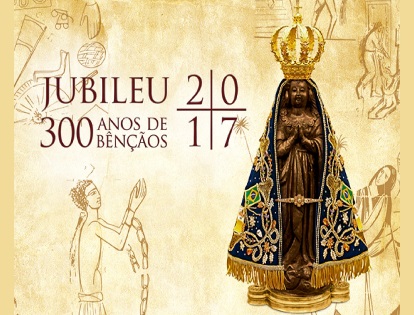 MISSAS+Sábado 07 de Outubro- Lucinda Pereira   +Domingo 08 de Outubro - Jorge Zarco pais e sogros e rezemos por Sandro Feiteira, LaSalete Nogueira e Cesar Martins +Quarta-feira 11 de Outubro- Alírio Caspento (aniv.)+Sábado 14 de Outubro- Lucinda Barbosa de Sousa e marido +Domingo 15 de Outubro- António Dantas e rezemos por João Martins Capela--------------------------------------------------------------------------INTENÇÕES DE MISSASO livro de intenções de Missas para 2018 já esta’ aberto para marcar intenções de Missas para o próximo ano. Por favor visite o escritório da paróquia nos horários e dias indicados na primeira página do boletim em Português, ou ligue para o escritório. Este e’ o modo melhor para oferecer uma Missa em honra dum ente querido falecido. Se forem na sacristia na hora da Missa, e’ mais provável que essa Missa já tem intenção marcada, se for esse o caso, o pedido na hora será oferecido como oração e será colocada mais tarde como intenção num dia que estará aberto se assim o desejarem.--------------------------------------------------------------------------REGISTRO/ CADASTRO NA PAROQUIAPor favor contacte o escritório da paróquia pelo número indicado em cima desta página, se não recebem os envelopes de ofertório pelo correio. Isso indica que não estão registrados na paróquia ou que não temos o vosso endereço correto. Se mudaram de endereço por favor ligue para o escritório da paróquia para atualizar o registro. Os registos de várias famílias que estavam registradas no passado não apareceram automaticamente no nosso sistema de registros quando se juntamos a’ Igreja Corpus Christi. Será necessário preencher um formulário para se registrar. Necessita estar registrado para receber qualquer comprovante, receber sacramentos, servir de madrinha ou padrinho, documentações, etc. --------------------------------------------------------------------------ENVELOPES DE OFERTORIO e TRANSFERENCIAS ELECTRONICASQueremos lembrar que os envelopes de ofertório deverão ser usados para podermos comprovar que frequentam a Missa e que são membros ativos da Igreja. Tambem podemos usar o sistema Parish Giving através da internet para transferências eletrónicas. OUTUBRO, MÊS MISSIONÁRIO E MÊS DO ROSÁRIO A Igreja celebra em outubro o mês missionário e também o mês do rosário. O rosário recorda-nos que a oração e a meditação da Palavra de Deus são alimentos para a vida dos cristãos. Quanto à missão, tem sua raiz na oração e na meditação da Palavra, que nos anima para o anúncio da Boa Nova de Jesus Cristo.Em (Lc 11,1-4), os discípulos pedem a Jesus que lhes ensinem a orar. O Senhor, então, ensinou-os a rezar e a viver o Pai-Nosso. Uma oração que leva as pessoas a reconhecerem em Deus um Pai Amoroso, que oferece sua graça, seu perdão e o pão de cada dia. Com o ensino de Jesus, Deus deixa de ser ‘alguém distante’, torna-se uma pessoa próxima e cheia de amor pela humanidade. Logo, rezar é atividade integrante de toda a vida dos cristãos, é a busca de um encontro pessoal com o Senhor, que se revela a nós. Esta revelação também nos leva a viver a oração e a missão na comunidade.--------------------------------------------------------------------------FESTA DO OUTONO - (FESTA JUNINA NO BRASIL)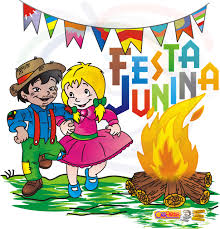 A festa anual de Outono acontecera’ no Sábado 21 de Outubro, 2017 a partir das 7:00 PM no salão da Igreja Corpus Christi. A festa vai ser promovida pela nossa comunidade Brasileira. Alem de ser uma festa bastante divertida com Quadrilha etc, será também um modo de angariar fundos para a paróquia. A comida e bebida estará a venda para quem quiser comprar. Haverá canjiquinha, feijão tropeiro, espetinho, salgadinhos, quentão, cerveja, canjicão, arroz doce.Música boa com o Grupo N.R. G. Adultos $10.00 e crianças de (7-12) -$5.00. Venham se divertir com vossos familiares, amigos e amigas! --------------------------------------------------------------------------AGRADECIMENTO!O nosso muito obrigado a todos os que participaram do piquenique da paróquia. Foi uma confraternização aconchegante. Um agradecimento especial aos que ofereceram comidas e sobremesas. Foi uma delícia! --------------------------------------------------------------------------Nossa Despensa de Tempo, Talento, & TesouroOfertório de 30 de Set. e 01 de Outubro 2017Coleta: $6,021.50 + $609.00 pelo correioSegunda coleta: $2,625.00 (aquecimento e ar condicionado)Muito obrigado a todos pela vossa generosidade e sacrifício!